МБОУ ДО ГДДТ г. ШахтыГородская школа для детей с повышенным интеллектуальным уровнем «Эрудит»Наименование  секции: географияИсследовательская  работаТема: «Крым – жемчужина Чёрного моря»Автор работы:Гаврилова Полина ДмитриевнаУчащаяся 11 «А» классаМБОУ СОШ № 20346527 Россия, г. Шахты Ростовской обл., ул. Индустриальная, 1гДомашний адрес: 346527 Россия, г. Шахты Ростовской обл., пр. Строителей 18, 21Телефон : 89515376940Руководитель:Измайлова  Валентина Владимировна Учитель географии МБОУ СОШ № 20 346527 Россия, г. Шахты Ростовской обл., ул. Индустриальная, 1г Телефон: 89064528542Шахты, 2017ТезисыСекция: географияИсследовательская  работаТема: «Крым – жемчужина Чёрного моря»Автор работы:Гаврилова Полина ДмитриевнаУчащаяся 11 «А» классаМБОУ СОШ № 20Руководитель:Измайлова  Валентина Владимировна Учитель географии МБОУ СОШ № 20       Формулировка проблемы:       Крым имеет богатейший природный  потенциал, который обеспечивает неисчерпаемые возможности для развития туризма. Немало важным фактором стало и то, что за последние 2 года сократилось количество  российских туристов за рубежом по причине небезопасности и закрытия границ некоторых стран. А в России есть где «разгуляться» и чем удивить туристов! И после того, как Крым вошел снова в состав России, интерес к нему, как к туристическому региону особенно возрос.     Для того чтобы подчеркнуть актуальность данной темы я провела тестовый опрос  среди учеников старших классов нашей школы. Был задан вопрос: «Какие места нашей страны вы хотели бы посетить в период летних каникул?». Тестирование показало,  что   в действительности, желающих отправиться в путешествие в Крым преобладает. Кроме объектов массового туризма, здесь есть нечто воистину драгоценное, и это «нечто» - крымская природа. Доступный отдых и лечение привлекают в Крым немало туристов.      Цель исследования: изучить современное состояние экологического туризма в Крыму. Задачи исследования:  дать физико-географическую характеристику Крыма и определить его  значимость  в целом для развития туристического потенциала России,  оценить возможности  инфраструктурного комплекса  данного региона, определить проблемы развития туризма в Крыму  и пути их решения.Методы исследования:- анализ литературы, статистических материалов и статей интернет сайтов по развитию туризма в России; - разработка анкеты «Заинтересованность школьников в посещение регионов РФ»;- анкетирование учащихся школы и  анализ анкеты.- построение картографического маршрута в Крым, с использованием карт и схем интернет-сайтов.  Результаты и выводы:    Крым давно и по праву называют природной жемчужиной Европы и Черного моря. Мягкий климат идеально подходит  для лечения и профилактики многих заболеваний, как у детей, так и у взрослых.    Хочется надеяться, что присоединение Крыма подтолкнёт развитие в России внутреннего туризма и  общество увидит в туризме перспективный источник социально-экономического развития. Работая над данным проектом, я разобралась в преимуществах и недостатках отдыха в Крыму. Увидела  проблемы и перспективы развития этого региона, ознакомилась с картами маршрута и с выбором путей,   и как добраться до Крыма.      Моя работа может быть полезна, на уроках географии, при изучении регионов России, на внеурочной работе со школьниками,  а также   как памятка для туристов, отправляющихся в Крым,  любой  турфирме. ОГЛАВЛЕНиеВведение, актуализация проблемы     ________________  4-6Основная часть.2.1.ФИЗИКО-ГЕОГРАФИЧЕСКАЯ  ХАРАКТЕРИСТИКА КРЫМА И ЕГО КРАТКАЯ ИСТОРИЯ       ________________________________ 6-112.1.1. Географическое положение Крыма__________________________62.1.2. Рельеф   ________________________________________________  6-72.1.3. Климат _________________________________________________ 7-82.1.4. Гидрографическая сеть   _________________________________     82.1.5. Природные ландшафты и почвы Крыма ______________________ 8-9   2.1.6. История Крыма___________________________________________ 9   2.1.7 Туризм и отдых  ___________________________________________10   2.2.РЕГИОНЫ И  ГОРОДА ДЛЯ ОТДЫХА И ПОСЕЩЕНИЯ         ТУРИСТАМИ  В КРЫМУ  ___________________________________   102.2.1. Регионы_______________________________________________ 10-11   2.2.2   Города ______________________________________________   11-12  2.2.3. Другие места для  посещения  туристами  __________________ 13   2.3  Проблемы и перспективы развития Крыма ______________________13-16  Заключение, выводы   _______________________________________  13-18Литература __________________________________________________ 18Приложение__________________________________________________ 19Введение.  Актуализация проблемы.       На  сегодняшний день туризм в России является одной из развивающихся отраслей. Большинство туристов привлекает не только богатая культура и история России, но и живописные, нетронутые цивилизацией места. Вследствие развития экономики все большие масштабы приобрел туризм на юге России, который сейчас стал доступнее, комфортабельнее и практически не уступает зарубежным аналогам. Причем этот вид туризма привлекает не только наших соотечественников, но и завлекает зарубежных гостей своими горным хребтам, озерами, морским побережьям, декоративной местностью и обилием достопримечательностей. Одним словом сама природа юга России создала все условия для великолепного отдыха и оздоровления человеческого организма. Два самых теплых моря Черное и Азовское издавна славятся окружающими их плодородными равнинами, горными массивами, обилием минеральных источников, грязевых месторождений, а так же разнообразием животного и великолепием растительного мира.        По оценке Всемирной туристской организации наша страна может принимать до 40 млн. туристов, но в настоящее время принимает всего 2 млн. иностранцев в год и находится на 122-м месте по эффективности работы туристской отрасли.  На развитие туризма в России в 2016 году  было выделено 4,3 млрд. рублей. Наилучшие условия  для развития туризма хорошо представлены на сегодняшний день в Европейской части нашей страны. Это Центральная Россия, Кавказ, сегодня  привлекателен  Крым.       Трудно переоценить значимость для российского туризма присоединения Крыма к России в 2014 году. Полуостров Крым чрезвычайно богат природными достопримечательностями, историческими памятниками множества народов и эпох, является признанным центром пляжного, спортивного и лечебно-оздоровительного туризма.      Что такое Крым для человека, выросшего на советском и постсоветском пространстве? Черное море, галька, красное вино, обилие фруктов, продавщицы пирожков на пляжах, студенческие походы в горы, детские санатории. Как не удивительно,  но в этом смысле Крым мало изменился.Крым имеет богатейший природный  потенциал, который обеспечивает неисчерпаемые возможности для развития туризма.             Немало важным фактором стало и то, что за последние 2 года сократилось количество  российских туристов за рубежом по причине небезопасности и закрытия границ некоторых стран. А в России есть где «разгуляться» и чем удивить туристов! И после того, как Крым вошел снова в состав России, интерес к нему, как к туристическому региону особенно возрос.       Для того чтобы подчеркнуть актуальность данной темы я провела тестовый опрос  среди учеников старших классов нашей школы (в данном опросе приняли участие  50 человек).  Был задан вопрос: «Какие места нашей страны вы хотели бы посетить в период летних каникул?».     Тестирование показало: Полученные результаты  можно представить  в виде диаграммы:     Из этого можно сделать вывод, что   в действительности, желающих отправиться в путешествие в Крым преобладает. Кроме объектов массового туризма, здесь есть нечто воистину драгоценное, и это «нечто» - крымская природа. Для такой сравнительно небольшой территории она удивительно разнообразна.  На полуострове  огромное количество пещер, ущелья, леса и луга, реки и озера.     Доступный отдых и лечение привлекают в Крым немало туристов. Большинство из них это  люди среднего достатка, выбирающие экономичные варианты.      Цель исследования: изучить современное состояние экологического туризма в Крыму. Задачи исследования:  дать физико-географическую характеристику Крыма и определить его  значимость  в целом для развития туристического потенциала России,  оценить возможности  инфраструктурного комплекса  данного региона, определить проблемы развития туризма в Крыму  и пути их решения.Методы исследования:- анализ литературы, статистических материалов и статей интернет сайтов по развитию туризма в России; - разработка анкеты «Заинтересованность школьников в посещение регионов РФ»;- анкетирование учащихся школы и  анализ анкеты.- построение картографического маршрута в Крым, с использованием карт и схем интернет-сайтов.  2.1. ФИЗИКО-ГЕОГРАФИЧЕСКАЯ  ХАРАКТЕРИСТИКА КРЫМА И ЕГО ИСТОРИЯ.     2.1.1. Географическое положение.     Крым, ранее Таврида  -  полуостров в северной части Чёрного моря, с северо-востока омывается Азовским морем.Согласно федеративному устройству России, на спорной территории Крыма располагаются субъекты Российской Федерации -  Республика Крым и город федерального значения Севастополь.Крым омывают на западе и юге Черное море, а на востоке и северо-востоке Керченский пролив, Азовское море и его залив Сиваш. На северо-западе Крымский полуостров соединен с материком узким Перекопским перешейком (7-12 км), через который издавна осуществлялись связи Крыма с северными территориями. Керченский пролив, соединяющий Черное и Азовское моря,отделяет Республику Крым от основной материковой части России(Краснодарского края).Наибольшая протяженность Крыма с севера на юг составляет – 207 км, а с запада на восток - 325 км. Расчлененность морской береговой линии обусловила большую протяженность границ полуострова - свыше 2500 км., из них почти 50 % приходится на Присивашье, 750 км - на Чёрное море и около 500 - на Азовское.   На долю же сухопутных границ приходится всего порядка 8 км. В сушу глубоко вдаются большие морские заливы: на западе - Каркинитский и Каламитский, а на востоке - Арабатский, Феодосийский, Казантипский и др.     Общая площадь Крыма около 27 000 км², из которых 72 % - равнина, 20 % - горы и 8 % - озёра и другие водные объекты. Крымский полуостров расположен на юго-западе европейской части России, во втором часовом поясе.Основными особенностями ФГП Крыма являются:- своеобразная «островная» изолированность;- контактное положение;- примерная равноудаленность от экватора и Северного полюса;- пограничное положение между природными ландшафтами Кавказа, Малой Азии и Восточно-Европейской равнины.    2.1.2. Рельеф.      С геологической точки зрения Крымский полуостров представляет собой южную часть Украинского кристаллического щита Восточно-Европейской платформы, в пределах которой выделяются Скифская плита и Крымская складчатая область.По характеру рельефа полуостров делится на три неравные части: Северо-Крымская равнина с Тарханкутской возвышенностью , грядово-холмистые равнины Керченского полуострова с проявлением грязевого вулканизма  и  горный Крым с  тремя грядами - Главной (южной), Внутренней и Внешней (северной), разделёнными продольными равнинами.Горные сооружения Крыма являются частью Альпийской складчатой геосинклинальной области.   Складчатая область Горного Крыма - крупное глыбовое поднятие, южная часть которого опущена под уровень Чёрного моря. Оно сложено интенсивно дислоцированными триас - юрскими флишевыми отложениями и более спокойно залегающими верхнеюрскими карбонатными и песчано-глинистыми меловыми, палеогеновыми и неогеновыми толщами. С ними связаны месторождения железных руд, различных солей, флюсовых известняков и др.     Главная гряда Крымских гор - наиболее высокая - представляет собой цепь отдельных плосковершинных известняковых массивов - яйл, разделённых глубокими каньонами.  Южный склон Главной гряды выделяется как Крымское субсредиземноморье. Внутренняя и Внешняя гряды образуют Крымское предгорье.Высокие горные вершины:Роман-Кош - 1545 м;Демир-Капу - 1540 м;Зейтин-Кош - 1534 м;Кемаль-Эгерек - 1529 м;Эклизи-Бурун - 1527 м;Ангара-Бурун - 1453 м.     2.1.3. Климат.      Крым, несмотря на относительно небольшую территорию, отличается разнообразным климатом. Климат Крыма делится на три подзоны:- Степной Крым (большая часть Крыма, север, запад и центр Крыма);- Крымские горы;- Южный берег Крыма.       Климат северной части умеренно-континентальный, на южном берегу - с чертами похожими на субтропический. Средняя температура января от −1… −3 °C на севере степной зоны,  на Южном берегу Крыма от +2…+4 °C.  Средняя  температура  июля  ЮБК  +23…+25 °C. Осадков от 300-400 мм в год на севере,  до 1000-2000 мм в горах. Летом в степной части Крыма дневная температура воздуха достигает +35…+37 °C в тени, ночью до +23…+25 °C. Климат преимущественно сухой, преобладают сезонные суховеи. Чёрное море летом прогревается до +25 °С. Азовское море прогревается до +27…+28 °С.      Степная часть Крыма лежит в степной зоне умеренного климата. Эта часть Крыма отличается длительным засушливым и очень жарким летом и мягкой, малоснежной зимой с частыми оттепелями и очень переменчивой погодой.       Для Крымских гор характерен горный тип климата с выраженной поясностью по высотам. Лето также очень жаркое и сухое, зима же влажная и мягкая.  Для Южного берега Крыма характерен субсредиземноморский климат. Снежный покров бывает только временный, устанавливается в среднем раз в 7 лет, морозы только при прохождении арктического антициклона.        Большое значение для формирования климатических особенностей полуострова имеют Крымские горы. Они надежно защищают от идущих с севера холодных воздушных масс Южнобережье, где, благодаря этому, сформировался субтропический климат субсредиземноморского типа.Омывающее Крым Черное море оказывает смягчающее влияние на климат лишь узкой прибрежной полосы, а внутри полуострова это влияние значительно ослабевает и существенной роли не играет.     Крым - край целительного климата. Для большинства районов полуострова характерны продолжительный тёплый период года - часть весны, лето и длительная тихая и сухая осень. Зима же, как правило, короткая, влажная, с неустойчивым снежным покровом. Средняя температура января минус 3-4° С, июня плюс 15-25°С. Осадков выпадает 400-1200 мм в год. Купальный сезон длится с мая по октябрь.2.1.4. Гидрографическая сеть.  По территории Крыма протекают 257 рек (крупнейшие - Салгир, Кача, Альма, Бельбек), Индол, Биюк-Карасу, Чёрная, Бурульча. Самая длинная река Крыма - Салгир (220 км), самая полноводная -Бельбек .  В Крыму находится свыше 50 солёных озёр, самое крупное из них - озеро Сасык-Сиваш - 205 км². Расположен Причерноморский артезианский бассейн. Степная часть изрезана каналами для орошения, крупнейшим является Северо-Крымский канал.  2.1.5. Природные ландшафты  и почвы  Крыма.     Поверхность северной части Крыма большей частью распахана. На небольших участках сохранилась степная растительность.       Леса покрывают 11% территории полуострова и произрастают в основном на склонах Главной гряды Крымских гор.     Горный Крым - это зелёный остров, стоящий среди степных пространств. Основными лесообразующими породами являются дуб, бук, граб и сосна. На южном берегу Крыма растительность средиземноморского типа, со многими видами вечнозелёных растений. Здесь же насаждения культурной растительности: парки из декоративных деревьев и кустарников, сады, виноградники, табачные плантации.
     Равнинный Крым располагается в подзоне дерновинно-злаковых сухих степей с южными черноземами и темно-каштановыми почвами. В горном Крыму на северном и верхней части южного макросклона Главной гряды гор, как и на других южных горах - Карпатах, Кавказе, распространены бурые горные лесные, а на вершинной части (яйлах) - горно-степные и горно-луговые черноземовидные почвы.  Для Южного берега и частично юго-западной части Крыма характерны коричневые почвы, сформировавшиеся под субсредиземноморскими сухими лесами и кустарниковыми зарослями.2.1.6. История Крыма.      Крым - многонациональный регион России. На протяжении тысячелетий здесь, сменяя друг друга, жили многие народы. Первые люди появились в Крыму около 150 тыс. лет назад, это были неандертальцы. Современные люди появились на полуострове около 35 тыс. лет назад.     Крым – один из центров древнегреческой цивилизации, здесь в VI в. до н.э. появились греческие колонии – Херсонес, Пантикапей, Керкинитида и др. - В I в. до н.э. – III в. н.э. в Крыму присутствовали и римские войска, завоевавшие Боспор и укрепившиеся в других местах полуострова. - С начала нашей эры в Крым  вторгались сарматы, затем гуны, их сменили печенеги,  потом половцы. - С XIII в. Крым, в значительной степени ставший христианским, подвергается нашествию кочевников – монголо-татар, которые в конце концов, отделившись от Золотой Орды, создали в XV в. свое государство – Крымское ханство. -  С XV в. в Крыму на южнобережье появляются турки – жители Турецкой империи. - Славяне появились в Крыму давно: с X в. известны походы киевских князей на Византию, крещение Св. Владимира в Херсонесе, в этом и других городах Крыма имелись русские купеческие колонии, существовало в X – XI вв. Тмутараканское княжество. - С  1783 г. началось заселение Крыма подданными Российской империи.  Во время Крымской войны (1853-1856) был главным театром военных действий. Во время революции 1905-1907 гг. произошло восстание на броненосце «Потемкин», Севастопольское восстание 1905 г.       Советская власть установлена в декабре 1917 – январе 1918 гг. Гражданская война продолжалась до ноября 1920 г. 18 октября 1921 г. образована Крымская АССР в составе РСФСР (в 1945 преобразована в область).      Во время Второй мировой войны в Крыму шли ожесточенные бои с фашистами. В ходе Крымской операции 1944 г. территория Крыма была освобождена от немецко-фашистских оккупантов. 19 февраля 1954 г. Крымская область была передана в состав УССР. В 2014 году Крым снова вошел в состав РФ.        2.1.7. Туризм и отдых        Начало развития Крыма как курорта относится ко второй половине 19 века. С улучшением транспортного сообщения жителям Центральных губерний Российской империи стало проще добираться на морские курорты. На рубеже веков происходит бум строительства летних резиденций: дач, вилл и дворцов. Сохранившиеся по сей день, они являются одной из характерных черт крымских городов.      Новый, массовый этап истории крымского туризма связан с ленинскими декретами; Крым становится «Всесоюзной здравницей», принимая сотни тысяч туристов.     После 1991 года резко меняется курортная специализация, теперь санаторному лечению предпочитается пляжный и активный отдых. Неорганизованные туристы значительно превосходят по численности отдыхающих в санаториях.Известные курортные районы:- Южный берег Крыма - Ялтинский и Алуштинский регионы.- Западное побережье - Евпаторийско-Сакский регион.- Юго-Восточное побережье - Феодосийский и Судакский регионы.     Крымские горы и лесные угодья находятся под охраной государства. На части территории полуострова организованы следующие заповедники и заказники: Крымский природный заповедник, Ялтинский горно-лесной природный заповедник, природный заповедник мыс Мартьян, Карадагский природный заповедник, Казантипский природный заповедник и др.2.2. Регионы и города для отдыха и посещения туристами в Крыму.2.2.1. Регионы.1. Южный берег Крыма - Алушта, Ялта. Уникальный климат ЮБК обусловлен его защищённостью от движения холодных воздушных масс с севера. В этом регионе густо разветвлённая транспортная сеть, благоустроенные пляжи, наиболее дорогие гостиницы, рестораны и развлечения. ЮБК богат на достопримечательности — только на территории Большой Ялты насчитывается более 500 историко-культурных, архитектурных объектов.  В этом  регионе находится «Арте́к» - международный детский центр в посёлке Гурзуф. Лагерь получил своё название по месту расположения  в урочище Артек на берегу одноимённой реки. Происхождение самого слова, как и многих других крымских топонимов, не имеет однозначного толкования. Наиболее обоснованные версии связывают его с греческими словами «άρκτος» (медведь) - по расположению у «Медведь-горы». В советские времена путёвка в «Артек» считалась престижной наградой как для советских детей, так и для зарубежных. Не менее актуально это и в наше время. 16 июня 2014 года, после присоединения Крыма к России, распоряжением  Правительства РФ создано федеральное государственное бюджетное образовательное учреждение «Международный детский центр „Артек“» 2.  Большой Севастополь  включает в себя сам город Севастополь, а также рядом расположенные города-спутники Балаклаву, Инкерман и посёлок Качу. В Севастополе отдых у моря может быть успешно соединён с туризмом. Многочисленные исторические объекты и природные достопримечательности, крупнейшая военно-морская база Черноморского флота России.3. Крымские горы - Бахчисарай, Белогорск, Симферополь, Старый Крым -регион, богатый уникальными историко-архитектурными сооружениями: «пещерные города», памятники мусульманской архитектуры. Есть все условия для активного горного туризма, охоты, рыболовства. Здесь же находится административный центр Крыма.4. Киммерия. Побережье от Судака до Феодосии - популярная зона недорогого по сравнению с Ялтой и Алуштой отдыха, которая знаменита своими галечными пляжами и интереснейшими природными и историческими объектами. Керченский полуостров - многокилометровые песчаные пляжи на побережьях Чёрного и Азовского морей, Казантипский и Опукский природные заповедники, крепости Керчь и Еникале, Аджимушкайские каменоломни, озеро Чокрак и Генеральские пляжи, античные города Пантикапей, Тиритака, Нимфей, Акра и другие.5. Степной Крым - Евпатория, Саки, Джанкой, Красноперекопск, Армянск - равнинная часть Крымского полуострова, некогда занятая степной растительностью. Западное побережье Крыма - известнейший климато-бальнео-грязевой курорт с обширными песчаными пляжами.2.2.2. Города Крыма.    Ялта - главный крымский курорт хотя бы в том смысле, что все достопримечательности тут курортные: от роскошных летних дворцов в Алупке, Ливадии и Массандре до развлекательных объектов вроде зоопарка и даже крокодиляриума. Как город Ялта не очень интересна, хотя она имеет совершенно особый колорит из-за растущих на улицах кипарисов и пальм, а кроме того содержит красивые храмы разных конфессий и несколько литературных музеев, в том числе очень уютный дом-музей Чехова. Все объекты на южном берегу Крыма легко достижимы из Ялты в течение одного дня. В Ялте начинается знаменитая Царская тропа, окружённая замечательной крымской растительностью.    Алушта - курортный город на ЮБК.    Бахчисарай - одна из древних столиц Крымского ханства. Кроме изящнейшего ханского дворца и воспетого Пушкиным фонтана, в Бахчисарае есть несколько малоизвестных, но весьма необычных памятников татарской архитектуры. Сам же город местами напоминает огромный посёлок и содержит больше восточного колорита, чем весь остальной Крым вместе взятый: достаточно заглянуть в татарское кафе, где варят кофе на песке и угощают восточными сладостями. Южнее Бахчисарая начинаются горы с многочисленными ущельями, пещерами и скальными (пещерными) городами. Самый известный из них - Чуфут-Кале,   расположен всего в получасе ходьбы от Бахчисарая.     Евпатория - исторический, портовый и курортный город на западном побережье Крыма. Евпатория известна с античных времён, что в Крыму не редкость, но только здесь разные исторические периоды так хорошо локализованы по районам: в Старом городе  турецкие укрепления, мечети и даже караимская кенасса, в центре  - малоэтажная губернская застройка начала XX века, а по окраинам - курортные новострои. В Евпатории единственный сохранившийся в Крыму трамвай (а ещё одна линия в пригородах является чисто курортной!), и вообще она больше других похожа на цельный исторический город где-нибудь на границе Европы и Азии.    Керчь — самый восточный город Крыма. Он имеет, кажется, все возможные ипостаси: античную, византийскую, турецкую, промышленную, да ещё и военную в придачу. Подобно Севастополю, Керчь - это город-герой. Здесь вы увидите археологические памятники, средневековую церковь, руины промышленных предприятий, губернский и советский город, а также Аджимушкайские каменоломни - своего рода Брестскую крепость, которую в 1942 году советские войска героически обороняли в тылу у противника. К востоку от Керчи находятся неплохо сохранившаяся турецкая крепость и переправа в Краснодарский край. Севернее начинается степь с грязевыми вулканами.     Севастополь - крупный военно-морской порт и база Черноморского флота России.     Симферополь - столица Крыма, представляющая собой губернский город в центре и бесконечные кварталы панельных жилых домов на окраинах. При ближайшем рассмотрении здесь обнаруживаются вполне нетривиальные памятники - татарские мечети, караимская кенасса и даже скифское городище - однако любой из них проигрывает и по зрелищности, и по сохранности аналогичным достопримечательностям в других частях Крыма. Для большинства путешественников Симферополь - не более чем перевалочный пункт по дороге на побережье. Впрочем, погулять здесь несколько часов будет любопытно, да и многочисленные кафе к этому располагают. Симферополь - единственный из крупных крымских городов, расположенный вдали от моря.    Судак расположен там, где субтропический южный берег Крыма плавно переходит в более холодное восточное побережье. Это был бы совсем непримечательный курортный посёлок, если не стоящая на скале у самого моря огромная генуэзская крепость, с которой открываются потрясающие виды и на само море, и на подступающие к нему горы. В нескольких километрах западнее, за нависающей над дорогой и морем горой, находится посёлок Новый Свет со знаменитым заводом шампанских вин, прорубленной в скалах прогулочной тропой и уютными бухтами. Восточнее мыс Меганом и Карадагский заповедник.    Феодосия - это своего рода двойник Евпатории в восточной части Крыма, хотя, в отличие от караимов, жили тут армяне. В разных, порой запущенных и изрядно напоминающих российскую провинцию районах вы обнаружите сразу несколько средневековых армянских церквей, а также развалины выходящей к морю генуэзской крепости и, конечно, турецкую мечеть, без которой ни один старый крымский город не обходится. В Феодосии любили жить русские литераторы, а художник Иван Айвазовский здесь к тому же родился и вырос. Кроме нескольких мемориальных музеев и картинной галереи с работами Айвазовского Феодосия порадует путешественника великолепными особняками начала XX века и огромным пляжем, протянувшимся вдоль всего города.2.2.3. Другие места для посещения туристами.- Арабатская стрелка - длинная коса, отделяющая залив Сиваш от Азовского моря.- Ай-Петри - вершина и горный массив в Крымских горах. Вместе с пещерой Трёхглазкой, водопадом Учан-Су и перевалом Чертова лестница (Шайтан-Мердвен) входит в Ялтинский заповедник- Байдарский заказник - крупнейший заказник в юго-западной части Горного Крыма. Включает в себя Байдарскую долину и бассейн реки Чёрная. 45 км туристских троп.- Демерджи - примечательная яйла крымских гор, известная своими каменными природными истуканами высотой до 25 м. Наиболее известное место их скопления - «Долина привидений». Известное место съёмок фильмов «Кавказская пленница», «Спортлото-82» и многих других.- Казантипский заповедник - котловина, диаметр которой - несколько тысяч метров.- Карадагский заповедник - руины потухшего вулкана, половина которого упала в море во время последнего извержения много десятков миллионов лет назад.- Крымский заповедник - самый крупный и старейший заповедник на полуострове, включающий в себя самые высокие горные массивы Крыма, в том числе и Чатыр-Даг.- Опукский заповедник - неповторимый ландшафт, редкий для Керченского полуострова.- Хапхальский заказник - гидрологический заказник в Хапхальском ущелье, образованный Караби-Яйлой, Демерджи и Тирке.Проблемы и перспективы развития Крыма.     Крым давно и по праву называют природной жемчужиной Европы и Черного моря. Здесь, на стыке умеренных и субтропических широт, сконцентрированы в миниатюре характерные черты европейской природы: горы и равнины, древние вулканы и современные грязевые сопки, моря и озера, леса и степи, ландшафты причерноморского субсредиземноморья и полупустыни Присивашья.     Расположен Крымский полуостров на широте южной Франции и северной Италии. Мягкий климат идеально подходит  для лечения и профилактики многих заболеваний, как у детей, так и у взрослых.    Но современная структура туристского региона Крыма отличается недостаточным уровнем расширения услуг. Вместе с тем, здесь сохраняется тенденция развития санаторно-курортного лечения и оздоровительной пляжной рекреации.      Присоединение к Российской Федерации Крыма ставит перед страной новые задачи по развитию туристической отрасли.  В условиях вялого роста мировой экономики всё большую актуальность приобретает туризм, который оказывает комплексный эффект на социально-экономическое развитие соответствующего региона. Основной задачей на текущий момент выступает интеграция Крыма в выстраиваемую в настоящее время туристическую систему России. Власти Крыма должны координировать свою работу с Министерством культуры и Федеральным агентством по туризму Российской Федерации, другими ведомствами и встроиться в Федеральную программу «Развитие культуры и туризма до 2020». Важно в тесном сотрудничестве с Министерством культуры разработать новые туристические маршруты по Крыму, включить часть уже существующих маршрутов в общероссийские программы, либо наметить общероссийские маршруты, которые включали бы в себя Крым. Например, Севастополь замечательно вписывается в подготовленный Министерством культуры РФ маршрут «Города – кузницы Победы». Необходимо проанализировать все разработанные и принятые в России документы и концепции развития туризма, чтобы интегрировать Крым в общероссийские программы. Важной задачей является развитие в Крыму туристической инфраструктуры. Примечательно, что в ходе «прямой линии» с населением 17 апреля 2016 года В.В. Путин отметил, что по российским санитарно-эпидемиологическим нормам санатории Крыма даже нельзя использовать для проживания.  А по словам министра курортов и туризма Крыма Елены Юрченко на возрождение туристической инфраструктуры полуострова необходимо истратить порядка $ 500 млн. В такую сумму оценивается восстановление 163 объекта санаторно-курортного комплекса, которые были национализированы и принадлежали министерствам здравоохранения и обороны Украины,  и находятся в полуразрушенном состоянии. В среднем на восстановление каждого такого объекта потребуется $ 5–6 млн. Базовым направлением в Крыму остается санаторно-курортный отдых. На данный момент на полуострове работают 825 баз размещения туристов, однако только два десятка отелей – «не хуже турецких или египетских», где действует система «все включено».Присоединение Крыма ставит перед туристической отраслью России новые и непростые задачи. Россия получила ещё один потенциальный центр внутреннего туризма, который требует значительных финансовых вливаний. В то же время, учитывая геополитическое, культурное, историческое значение полуострова для России, а также обстоятельства, в которых он был присоединён к Российской Федерации, можно надеяться, что Крым привлечёт к себе внимание российских инвесторов и туристов. Это, несомненно, чрезвычайно перспективное направление развития внутреннего туризма. Крым должен стать важным туристическим кластером. Многие российские туристы, которые захотят посетить Крым, уже избалованы отдыхом в Турции, Египте, Хорватии, Болгарии и других, популярных у россиян странах массового туризма. Вероятно, что на волне ностальгических и патриотических настроений, в первую очередь в Крым захотят поехать люди среднего и старшего возраста, нуждающиеся в санаторном лечении. Однако, учитывая тот факт, что инфраструктура Крыма пока не может обеспечить высокий уровень сервиса для людей, имеющих опыт отдыха за границей, «первая волна» туристов может так и остаться «первой волной», за которой последует спад интереса к отдыху в Крыму.  Чтобы этого не произошло, необходимы значительные усилия по повышению на полуострове уровня сервиса. Другой возможностью развития туризма в Крыму на настоящем этапе является организация программ отдыха для аудитории менее привязанной к комфорту: для молодёжного, студенческого отдыха, археологических экспедиций, детского походного туризма и т.п.Осуществляемое российскими властями кластерное планирование в области развития туризма – серьёзная заявка на большое туристическое будущее Российской Федерации и, соответственно, большие финансовые результаты. Однако наблюдается несогласованность устремлений бизнеса и государства. Например, многое для «рывка вперёд» в области развития туризма делает Министерство культуры, но на уровне работы туристических компаний прогресса не наблюдается. У туристических компаний нет потенциала для развития крупных проектов, тематически законченных экскурсионных программ, затрагивающих исторические глубины развития страны. В частности, уничтожена школа подготовки экскурсоводов. Развитие внутреннего туризма сильно отстаёт от туризма выездного.Российским властям в Крыму предстоит решать и другие проблемы. До присоединения Крыма отдых на полуострове был дешевле, чем на курортах российского Краснодарского края на 15–20%. Однако после присоединения цены в Крыму вырастут. Рост цен объясняется многими факторами: предполагаемыми значительными инфраструктурными инвестициями, нехваткой продовольствия и воды, переходом на российский рубль, и, в значительной степени, завышенными ожиданиями рынка. Важной проблемой для развития туризма на полуострове является транспорт. До присоединения к России 67% отдыхающих прибывали туда по железной дороге. Но эта магистраль проходит по территории Украины. Поэтому принято решение о строительстве  моста через Керченский пролив. Мост через Керченский пролив будет самым протяженным в России, его длина составит 19 километров. Планируется, что автомобильное движение с материка на полуостров откроют в конце 2018 года, а еще через год по мосту начнут ходить поезда. Первыми по мосту поедут автомобили - по четырем полосам скоростной трассы, пропускная способность - 40 тысяч машин в сутки.В 2019-м откроется движение поездов - по расчетам они смогут перевозить 14 миллионов пассажиров в год. Очереди на паромной переправе останутся в прошлом - сейчас сообщение прекращается при порывах ветра в 17 метров в секунду, а Керченский пролив печально известен переменчивостью погоды. С появлением моста об этой зависимости можно будет забыть.Заключение и выводы.       Несмотря на приведённые выше трудности развития туристического комплекса России в целом и Крыма в частности, в долгосрочной перспективе можно говорить о существовании всех предпосылок для успешного развития туризма в Российской Федерации.Хочется надеяться, что присоединение Крыма подтолкнёт развитие в России внутреннего туризма и  наша страна перестанет занимать одно из самых низких мест в рейтингах приоритетности развития туристической отрасли, и общество увидит в туризме перспективный источник социально-экономического развития.Работая над данным проектом, я разобралась в преимуществах и недостатках отдыха в Крыму. Увидела  проблемы и перспективы развития этого региона, ознакомилась с картами маршрута и с выбором путей до Крыма.Предлагаю использовать карты, которые могут пригодиться при выборе маршрута путешествия: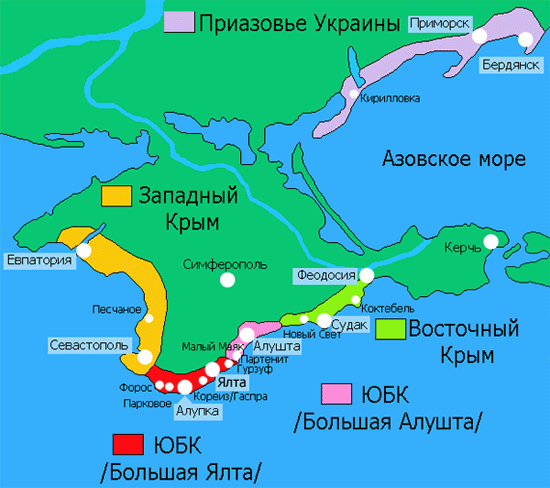 Карта состава территории Крыма пригодится при выборе  региона путешествия… Физическая 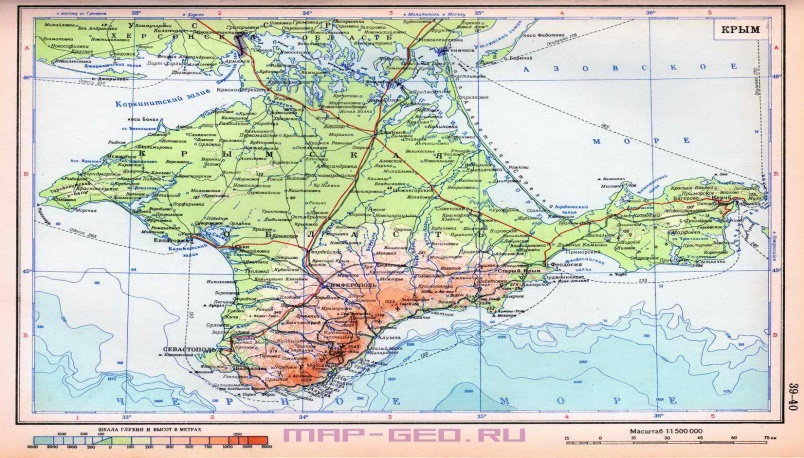 Карта Крыма для определения его географического положения, с целью определения региона путешествия… 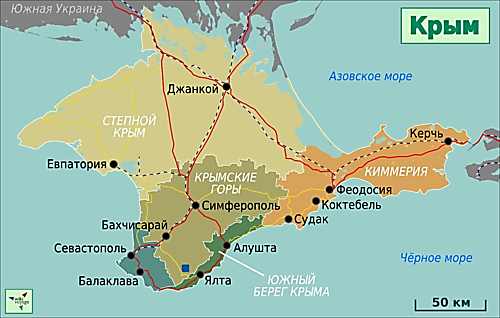 Карта туристических регионов для выбора маршрута путешествия…      Как же добраться до Крыма из Ростова на Дону?        Я выяснила, что существует ежедневный автобусный  рейс Ростов-на-Дону - Ялта. Автобус отправляется в 19.00 с главного автовокзала. Чередуются через день ростовский автобус и ялтинский. Цена билета составляет примерно 1500 рублей. Маршрут довольно долгий, интересный и весьма утомительный, пролегает через Краснодарский край до порта Кавказ, далее через Керченский пролив на одном из четырех паромов до порта Крым и через Керчь, Феодосию, Симферополь, Алушту в Ялту. Всего предстоит проехать около 730 км, не считая паромной переправы. Общее время в дороге от Ростова-на-Дону до Ялты составляет 15-17 часов в зависимости от скорости движения автобуса и времени ожидания переправы в порту.     Можно воспользоваться самолетом Ростов на Дону - Симферополь, время в полете 1час 25 мин.    В 2016 году был введен Единый билет поезд-автобус-паром-автобус:  Отдыхающие едут на поезде до Краснодара или Анапы, далее пересадка на автобус до Керченской переправы, оттуда паромом в г. Керчь Крыма, где ждет другой автобус до конкретного места отдыха (Ялта, Феодосия, Симферополь, Судак, Евпатория, Севастополь, Керчь).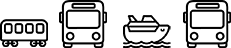      Моя работа может быть полезна, на уроках географии, при изучении регионов России, а также   как памятка для туристов, отправляющихся в Крым,  любой  турфирме. 4. Литература.1. В.П. Дюличев. Рассказы по истории Крыма. Симферополь. 1998г.2.Крым. Книга рекордов. Авторы-составители А.А. Прусаков, Е.Д. Козлов. Симферополь. "Сонат" 1999г.3. Крым, путеводитель.   "Крым", Симферополь, 1969 г.4.  В.И. Лебединский. Геологические экскурсии по Крыму.  1988 г.5. Легенды и предания Крыма. - М.: Реноме, 2015. 6. Сайбель Н. Ю., Потапова А. Е. Современное состояние и перспективы развития туристского рынка в Республике Крым.7. Информация сайтов:  https://riss.ru/analitycs/5635/,  https://ru.wikivoyage.org/wiki/%D0%9A%D1%80%D1%8B%D0%BC, https://ru.wikipedia.org/wiki/%D0%9A%D1%80%D1%8B%D0%BC, http://krymology.info/index.php/%D0%9F%D0%BE%D1%87%D0%B2%D1%8B_%D0%9A%D1%80%D1%8B%D0%BC%D0%B0, http://www.aif.ru/onlineconf/1392916. 5. Приложение.  Регионы РоссииКоличество человекПроцент людей1.Кавказ15302.Крым17343.Санкт-петербург8164.Урал485.Алтай486.Дальний Восток24Карта состава курортного Крыма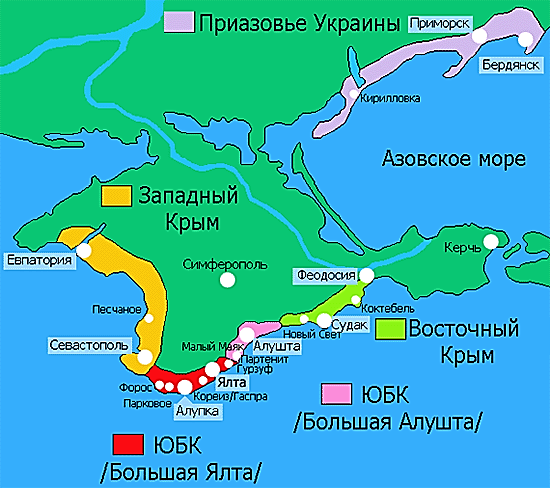 Физическая карта Крыма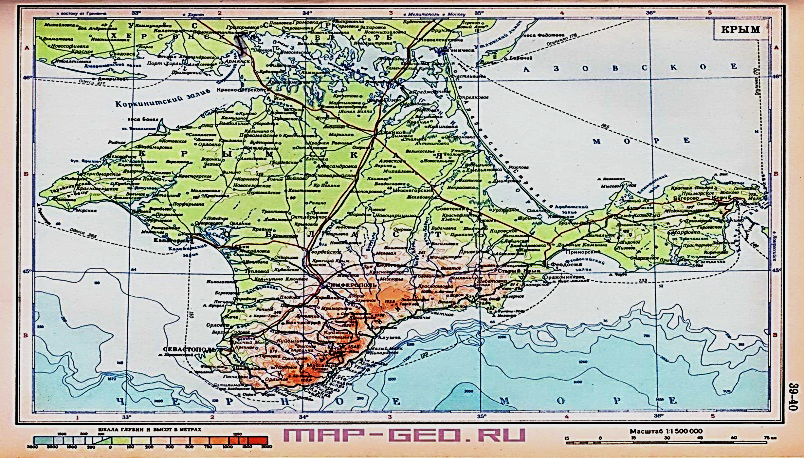 Геологическое строение Крыма.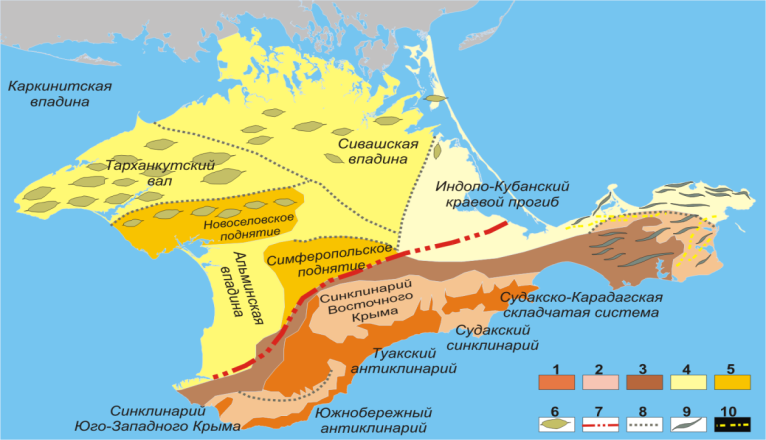 Климат Крыма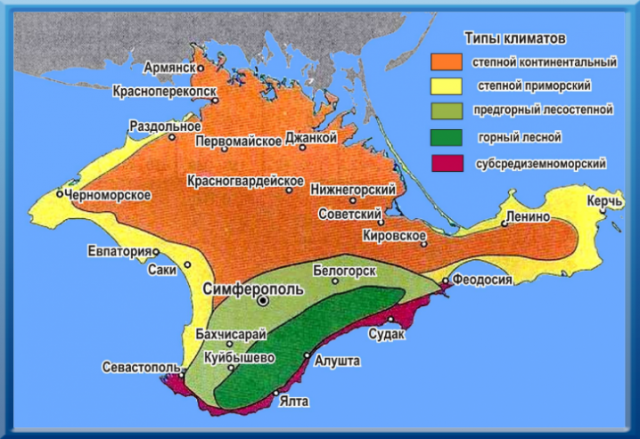 Природные зоны Крыма.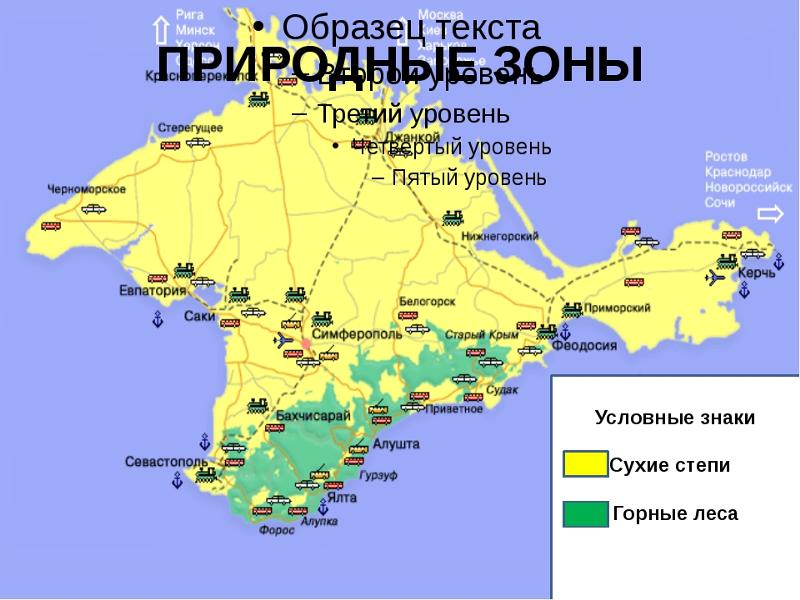 Туристичес-кие регионы Крыма.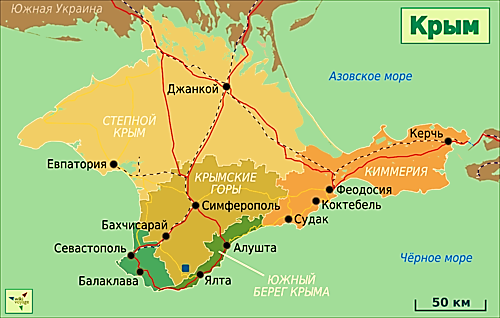 АТРЕК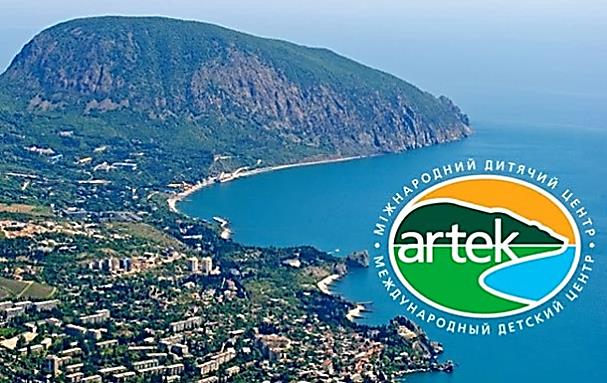 Физическая карта Крыма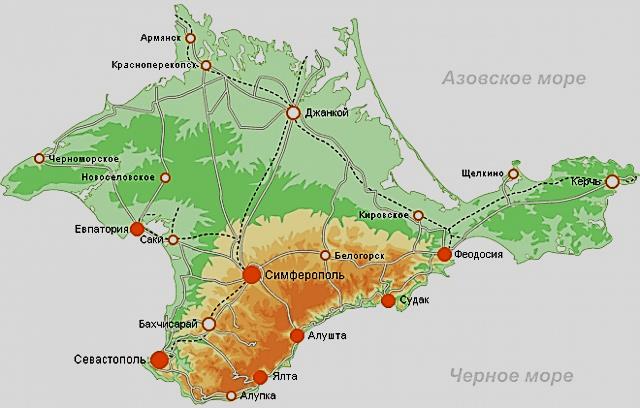 Алушта 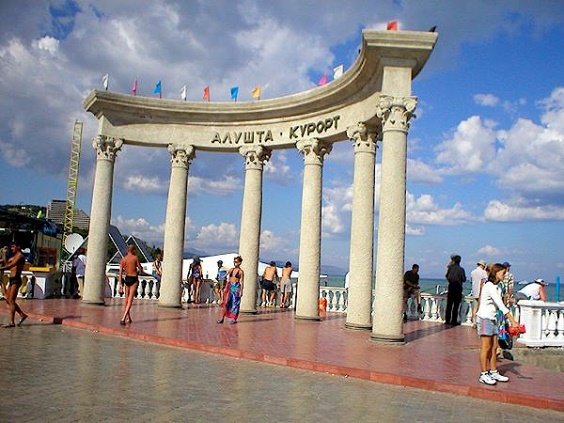 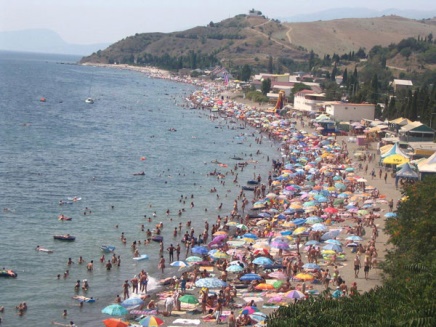 Бахчисарай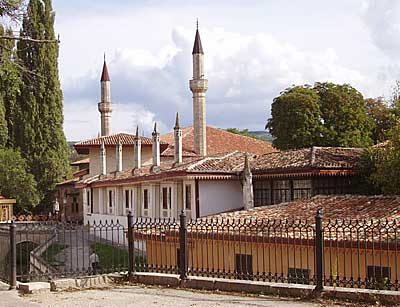 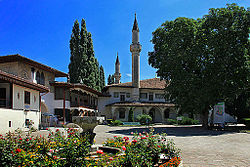 Керчь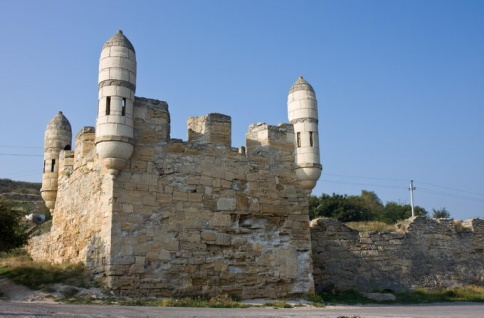 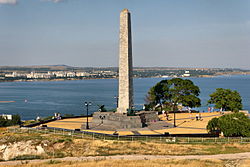 Ялта. «Ласточкино гнездо»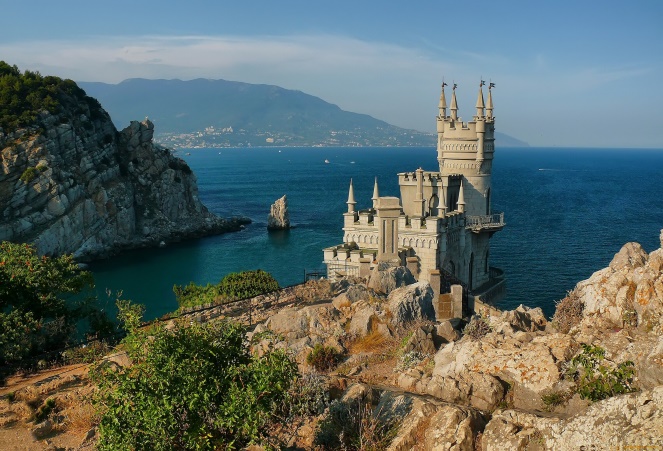 Главная гряда Крымских гор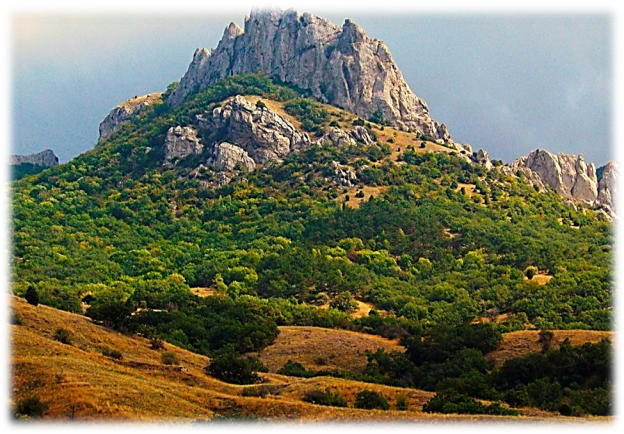 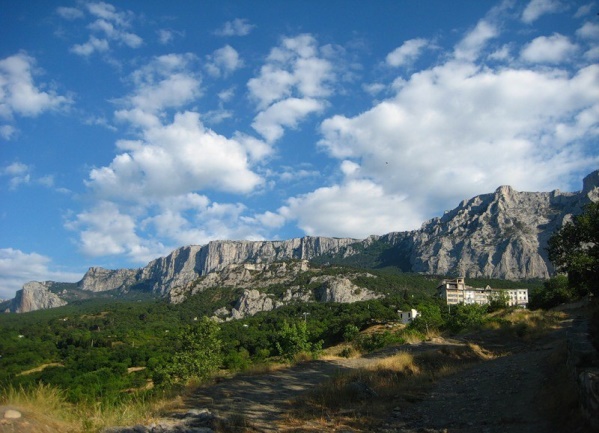 Рекка Салгир, озеро Сасык- Сиваш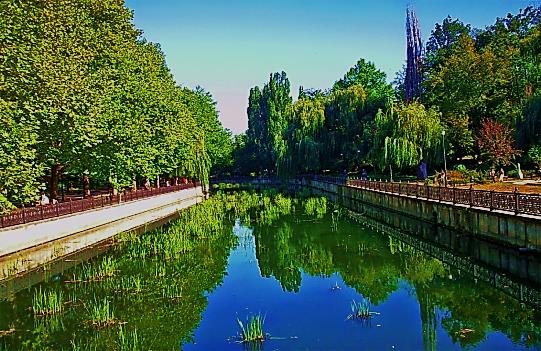 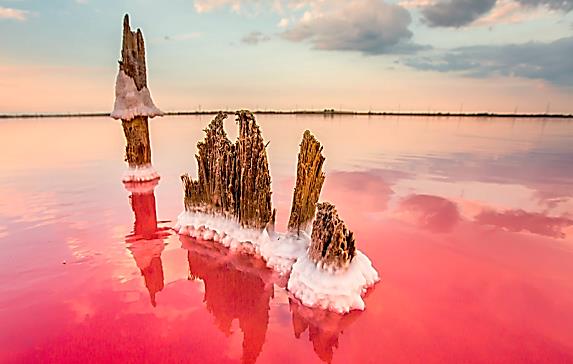 г. Ялта – главный крымский курорт 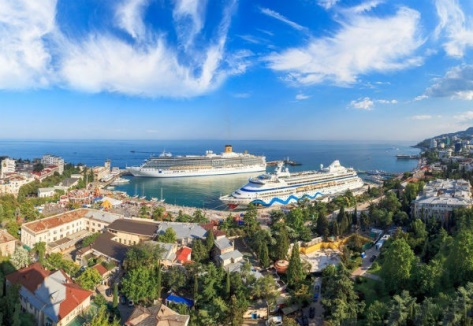 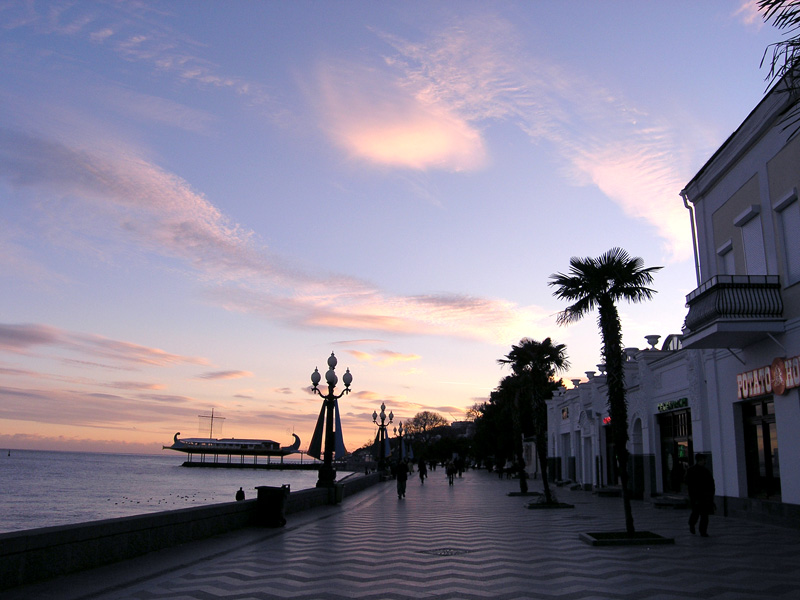 Евпатория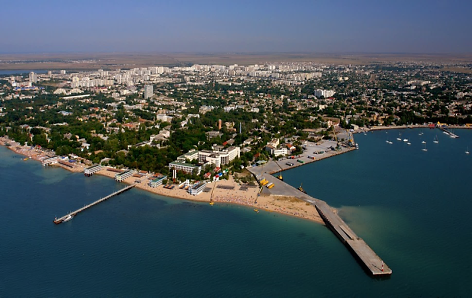 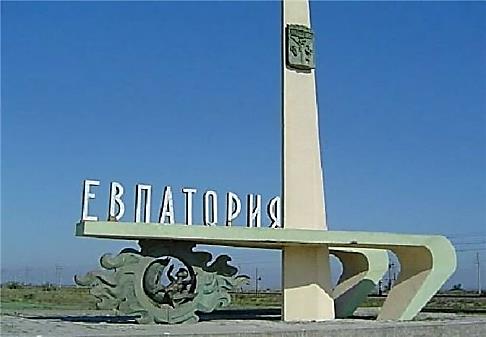 Севастополь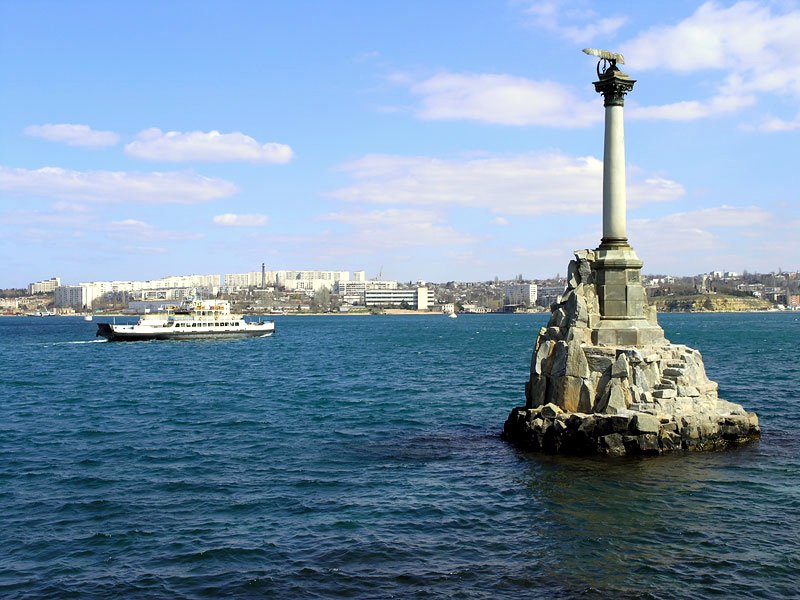 Столица Крыма - Симферополь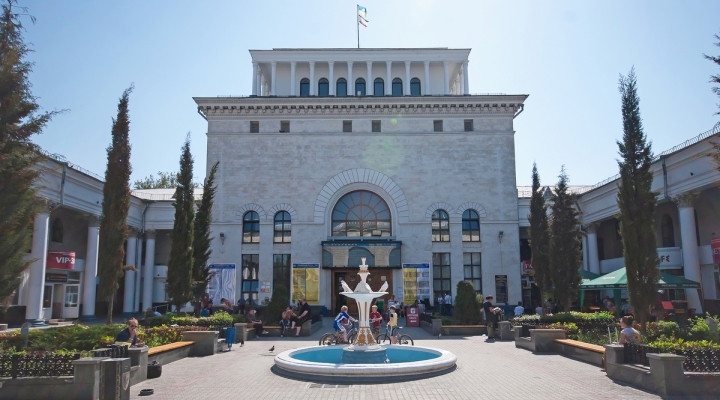 Керченский мост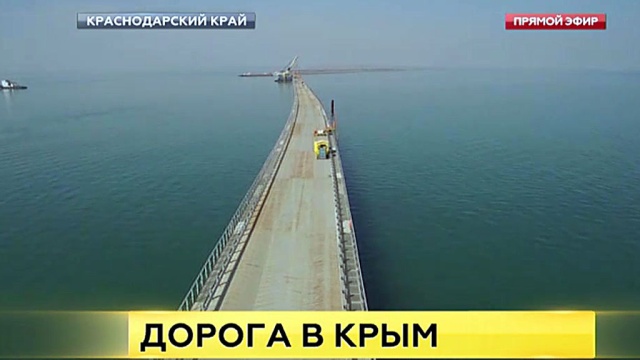 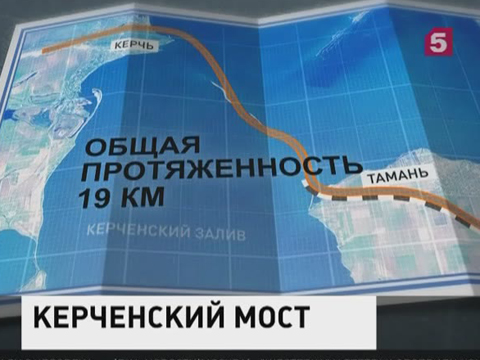 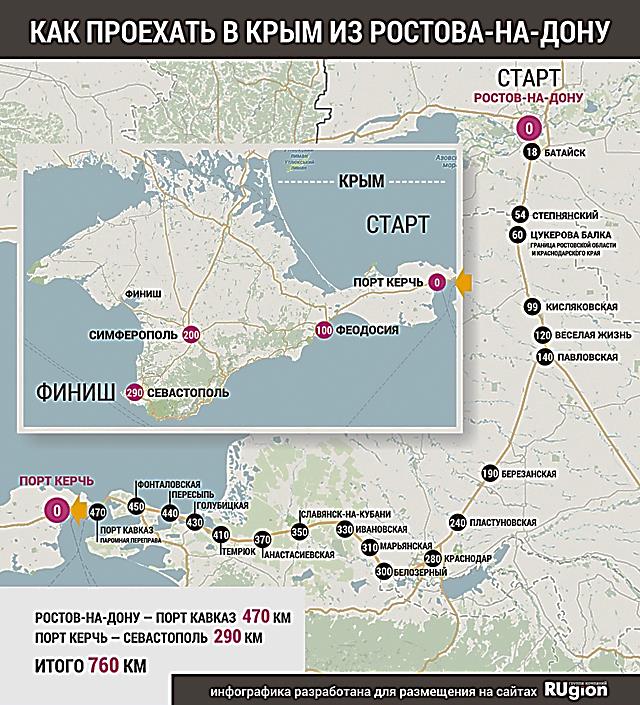 АНКЕТА           ВОПРОСЫ АНКЕТЫ ДЛЯ ШКОЛЬНИКОВ: Какие регионы России вы хотели бы посетить во время летних каникул?1. Кавказ2. Крым 3. Урал4. Санкт-Петербург5. Алтай 6. Дальний Восток7. другое ( по желанию)